CORSI DI BASE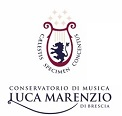 PROGRAMMI DI STUDIO E D’ESAMETEST D’INGRESSOPROGRAMMA I CICLO (3 ANNUALITÀ)ESAME FINE PRIMO CICLOPROGRAMMA II CICLO (2 ANNUALITÀ)CRITERI PER LA VALUTAZIONE FINALENOME DISCIPLINA (Calibri 22 pt grassetto maiuscolo)